Szállások listája - List of hotelsHotel Kamilla „4 Star”52 rooms with 2 beds, 104 persons62 Euro / person / night1 Euro Tourist tax, over 18 years / person / night  A 30% surcharge applies for accommodation for 1 personBreakfast and buffet dinner are included in the price.Web.:  hotelkamilla.comAddress : 4060. Balmazújváros, Kastélykert street 1-2.25 km. from the Sports Hall24-hour use of the hotel's spa poolFree WiFi, Free parking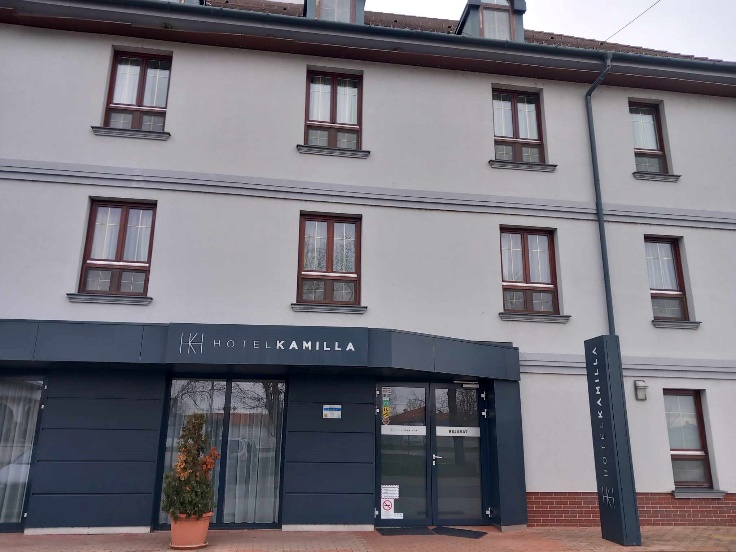 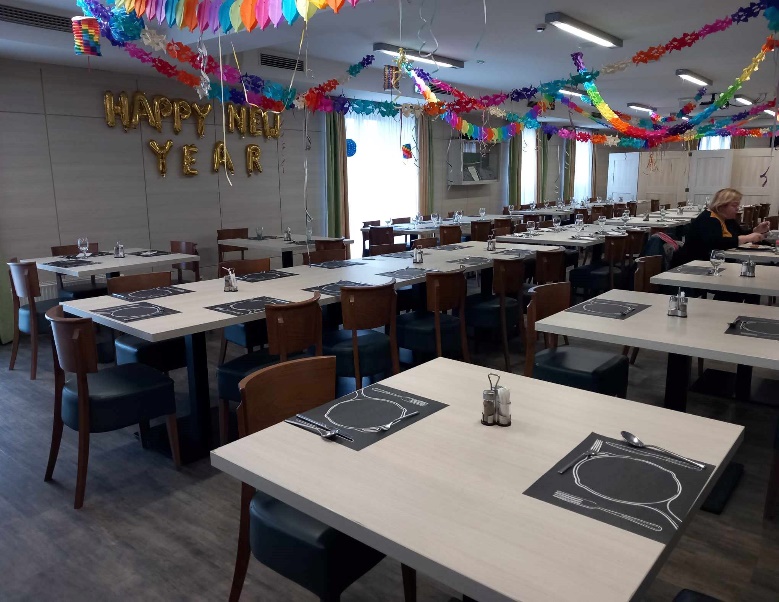 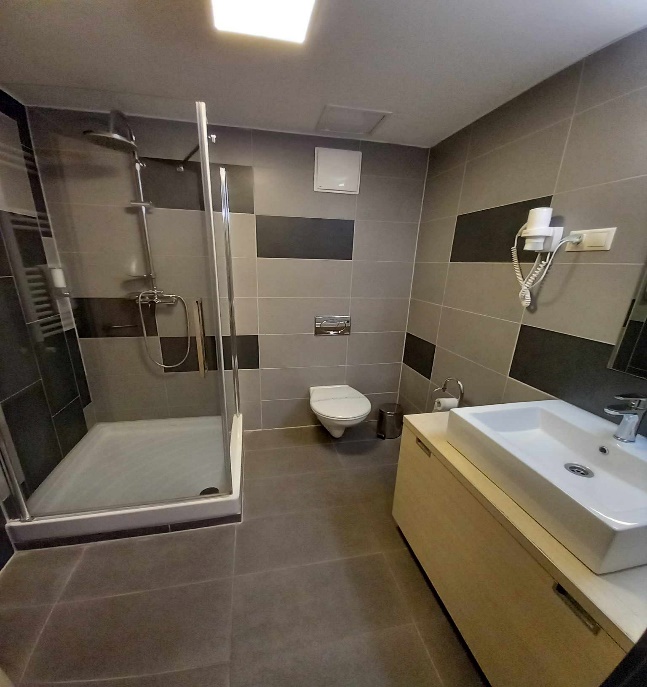 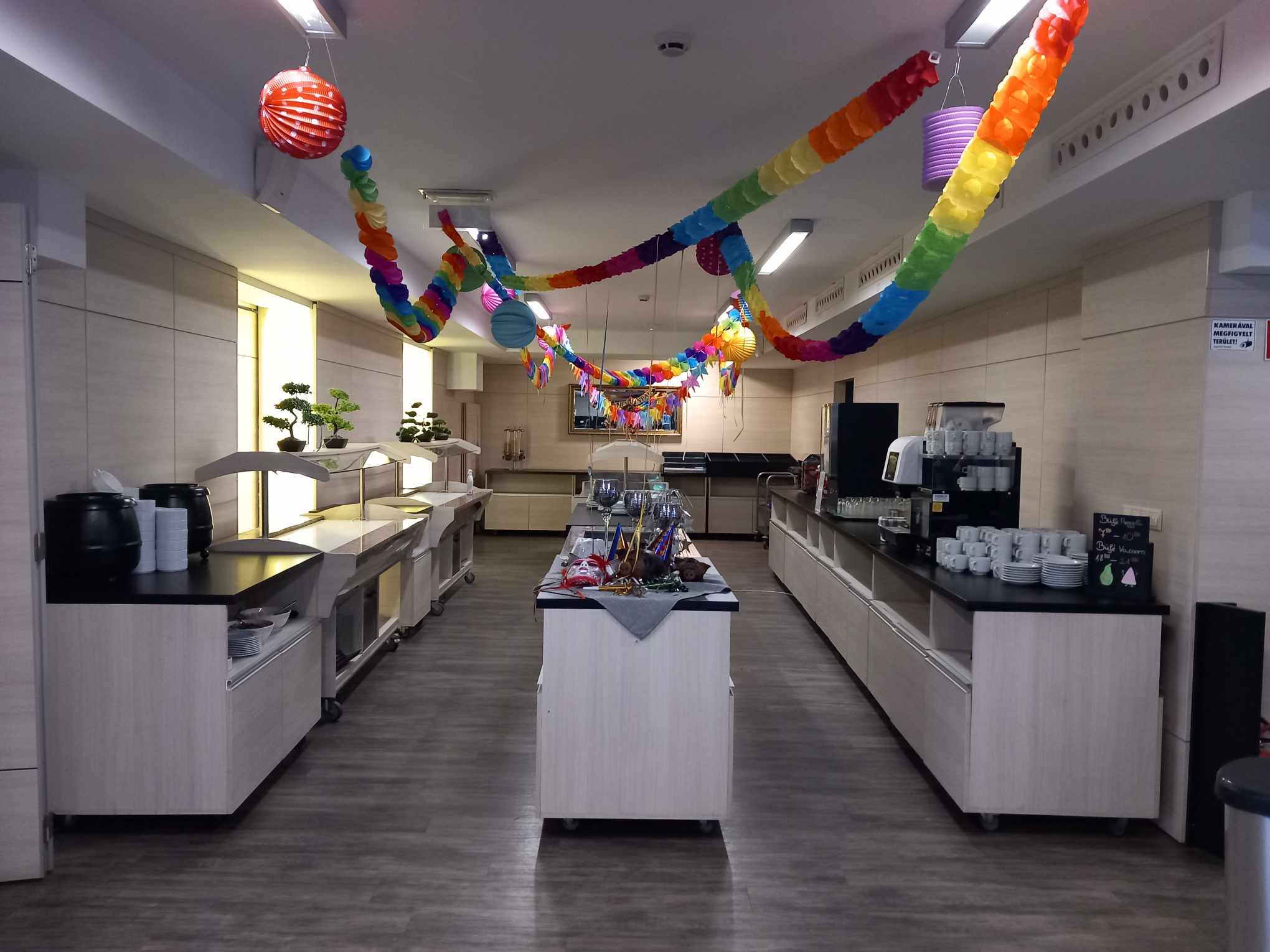 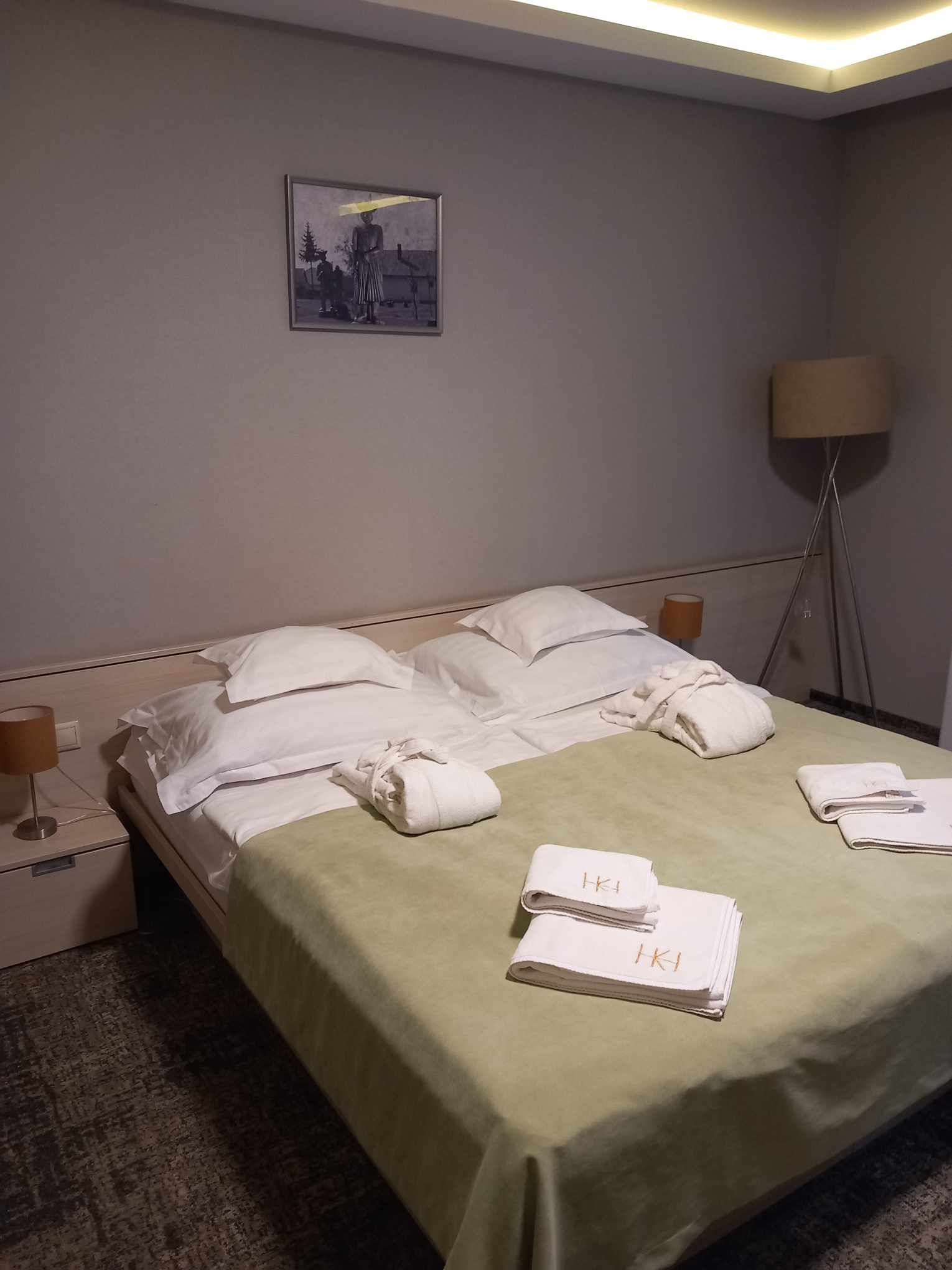 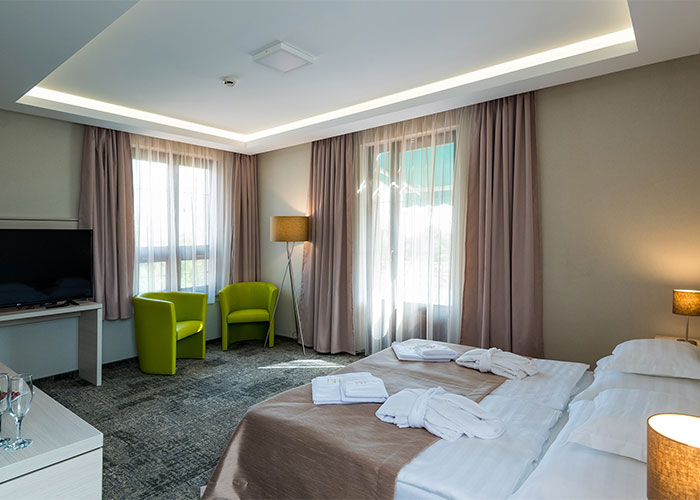 Debreceni Sport Hotel  „3 Star”Single and double rooms70 personsSingle room 65 Euro / person / nightDouble room 49 Euro / person / night1 Euro Tourist tax, over 18 years / person / night  Buffet breakfast, Dinner with plate serviceWeb.: www.debrecenisporthotel.hu  Address : 4032. Debrecen, Oláh Gábor street 5. 1000.m. from the Sports HallFree WiFi, Free parking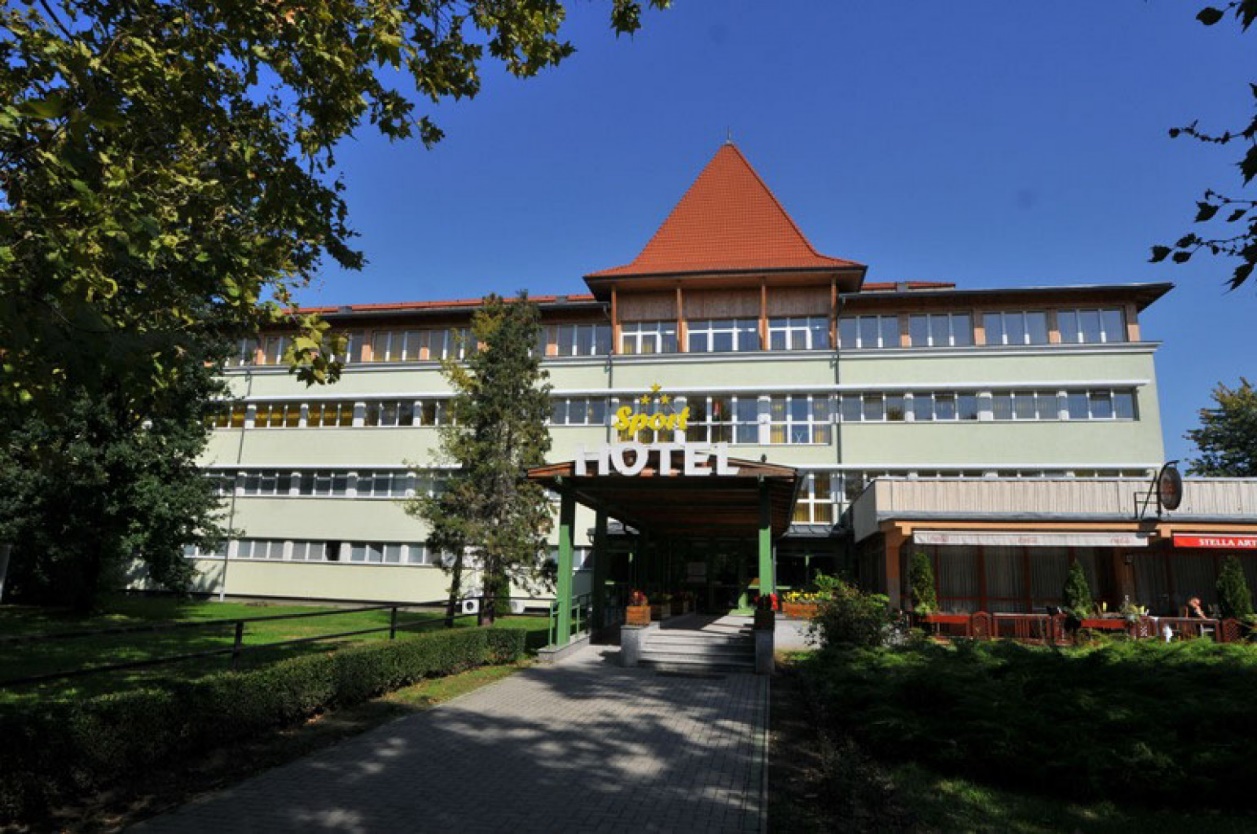 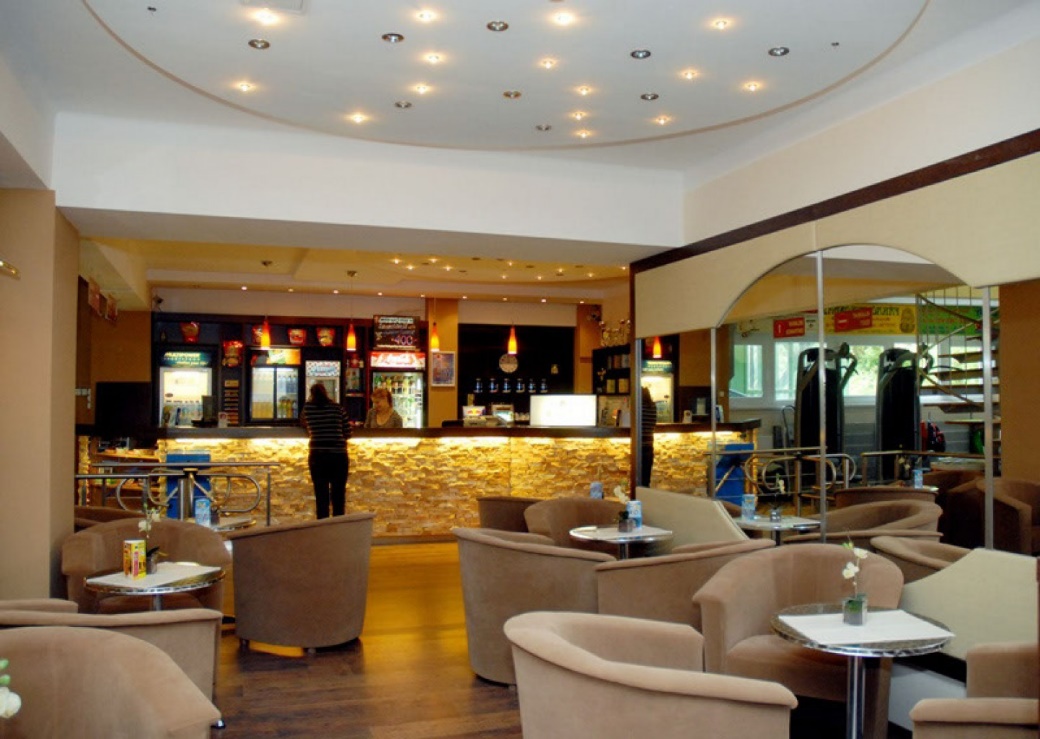 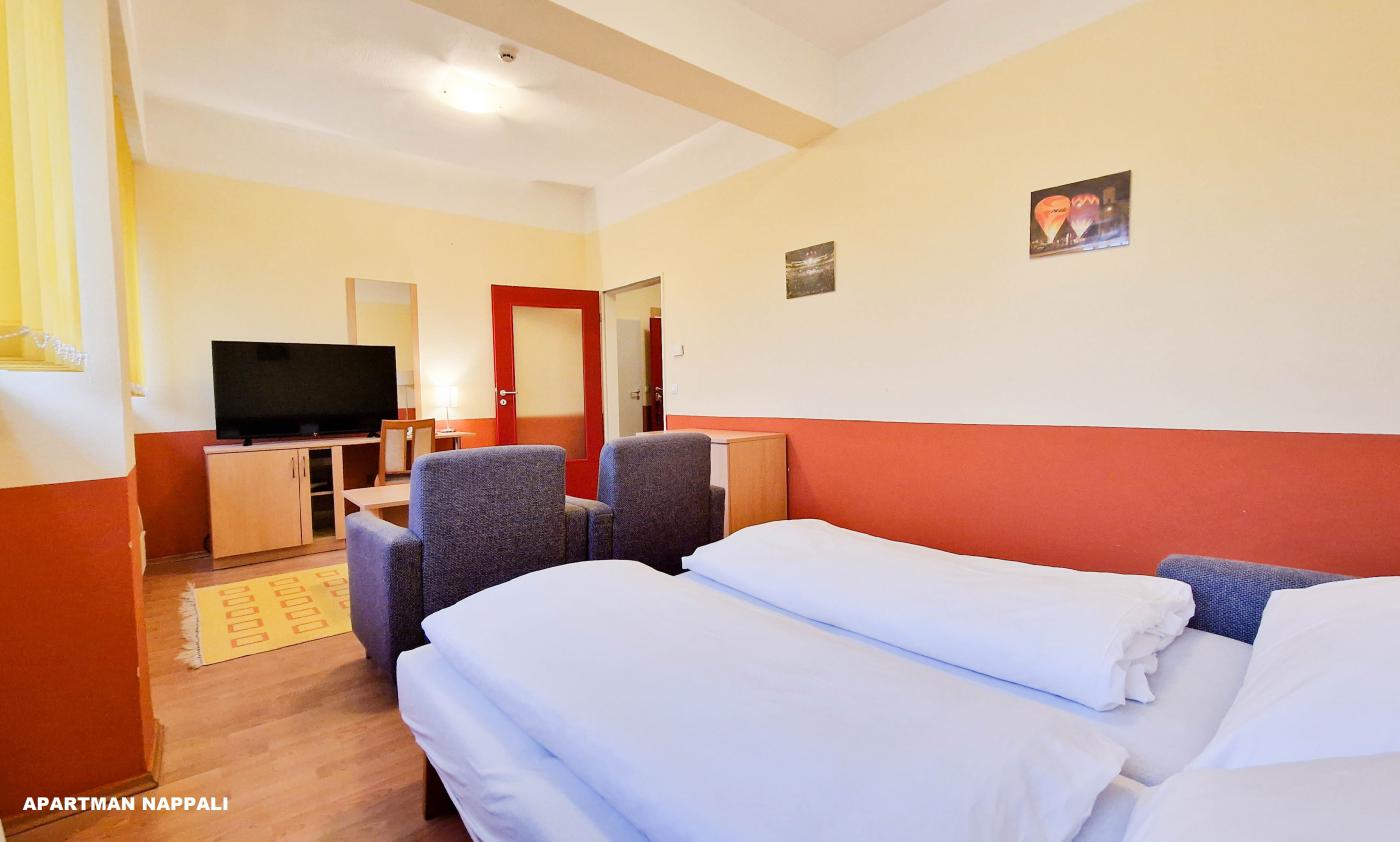 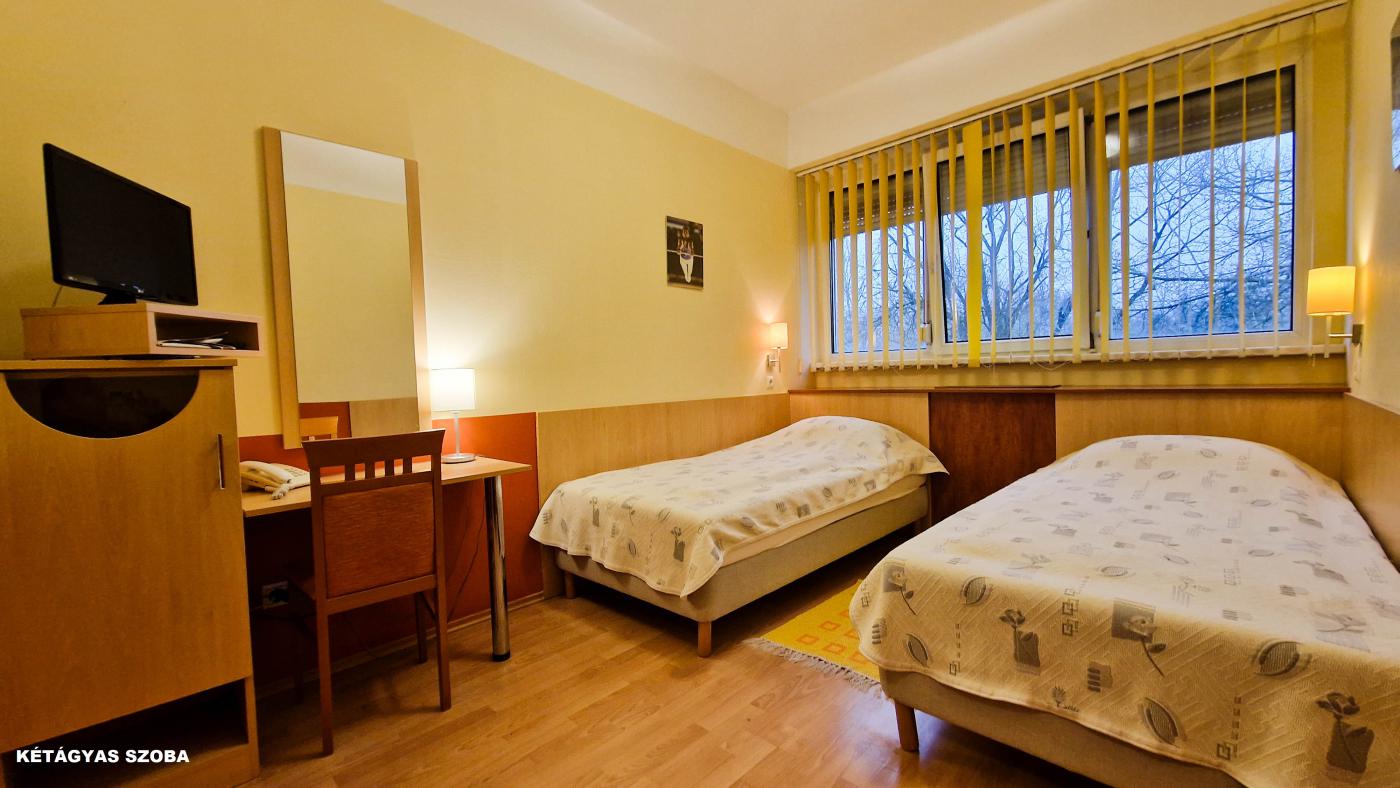 Forrás Hotel-Panzió  55 persons, plus 13 persons extra beds availabletotal 68 persons3 single room21 double room2 triple room1 four beds room47,5 Euro / person / night1 Euro Tourist tax, over 18 years / person / night  Breakfast and buffet dinner are included in the price.Web.:  www.forras-panzio.huAddress : 4200. Hajdúszoboszló, Szabó László zug 14. 25 km. from the Sports HallFree Parking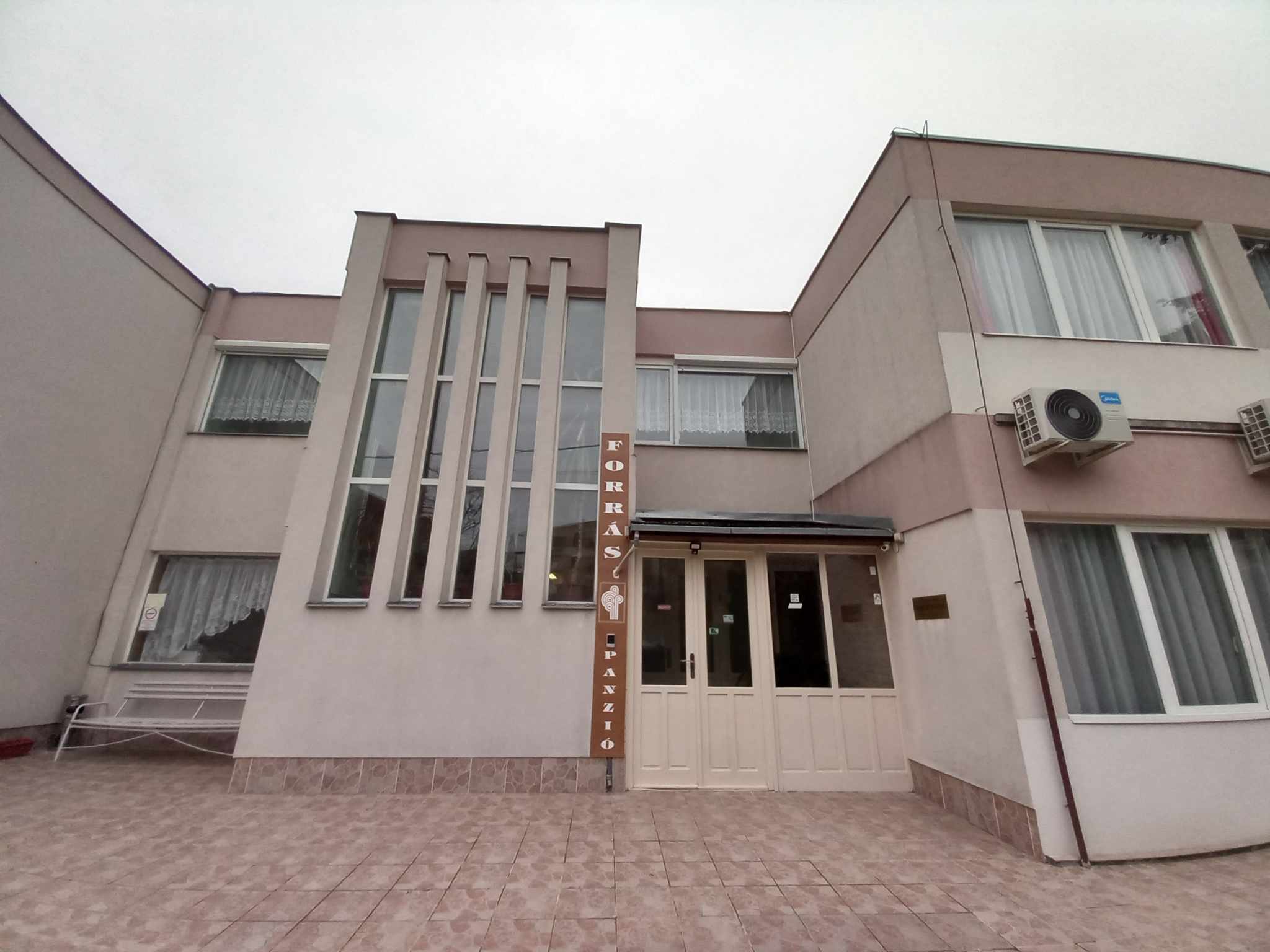 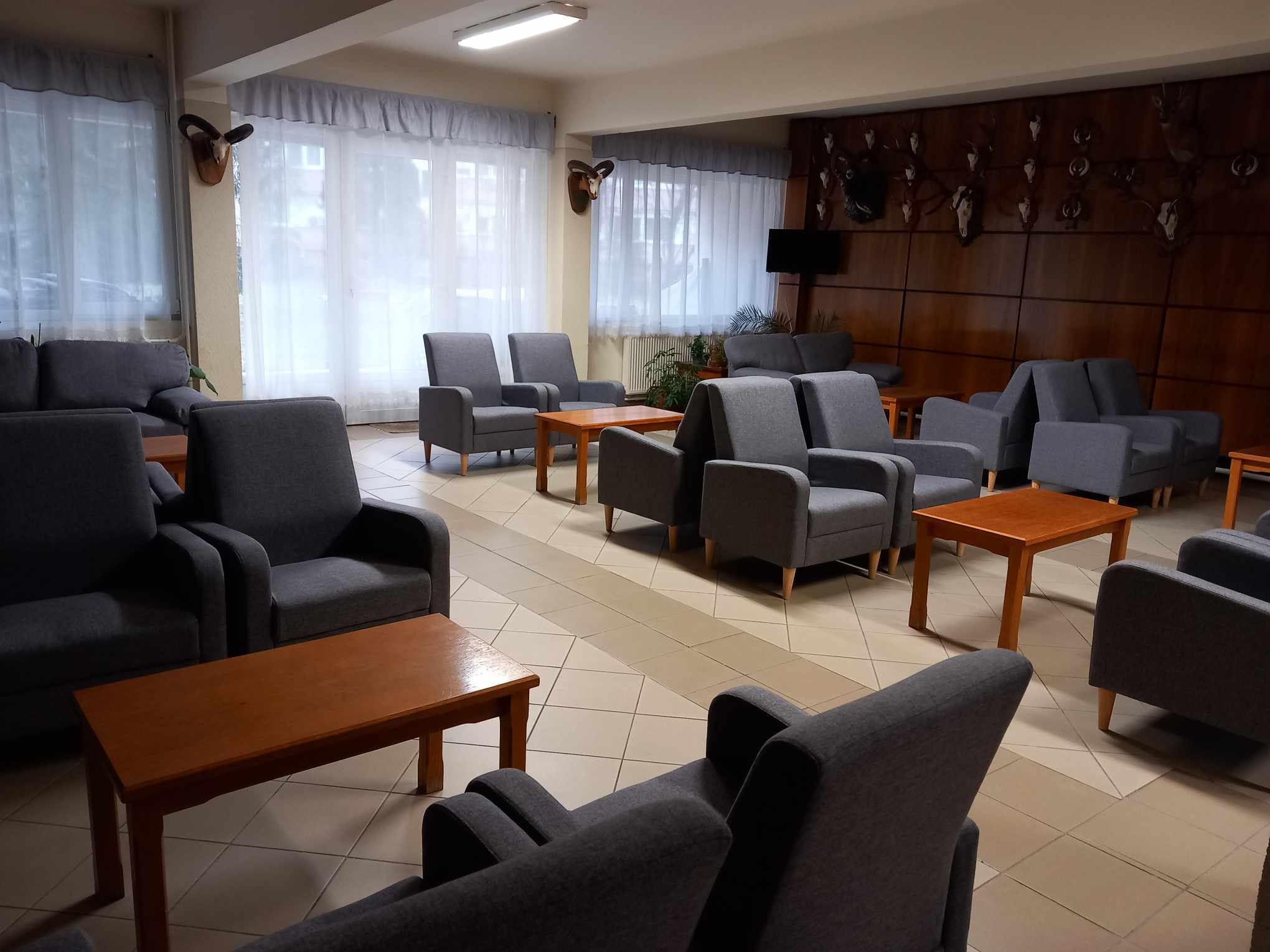 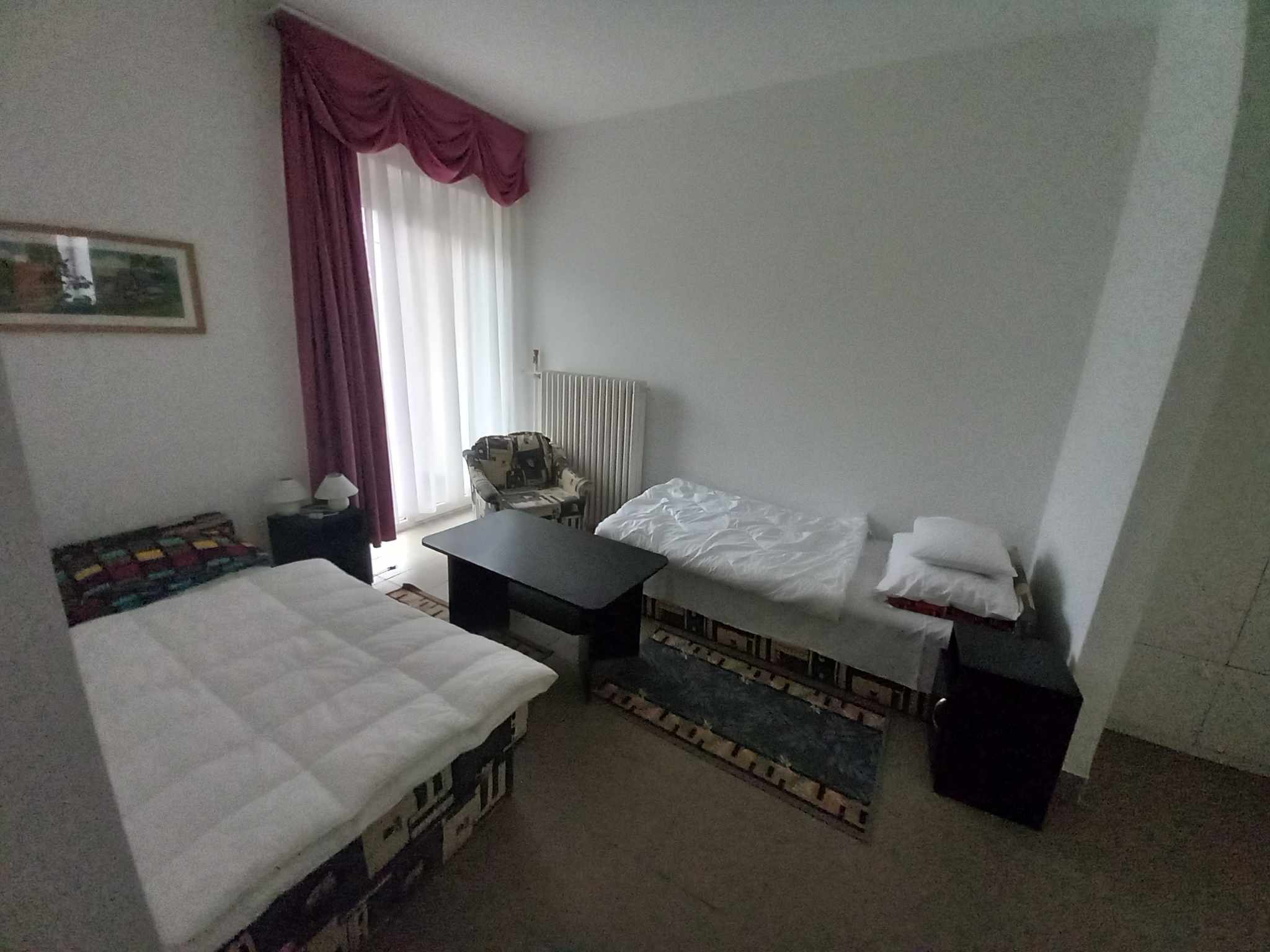 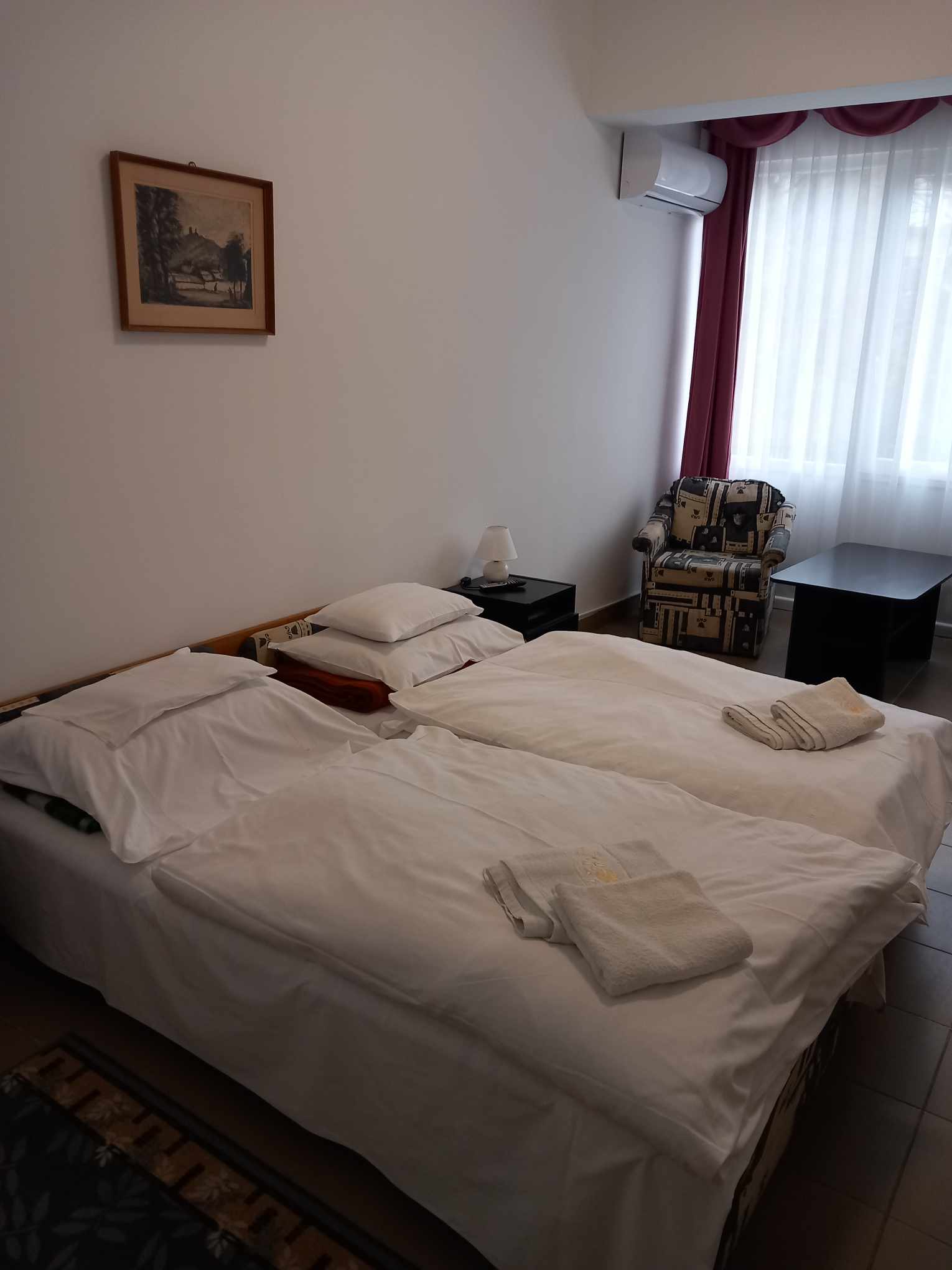 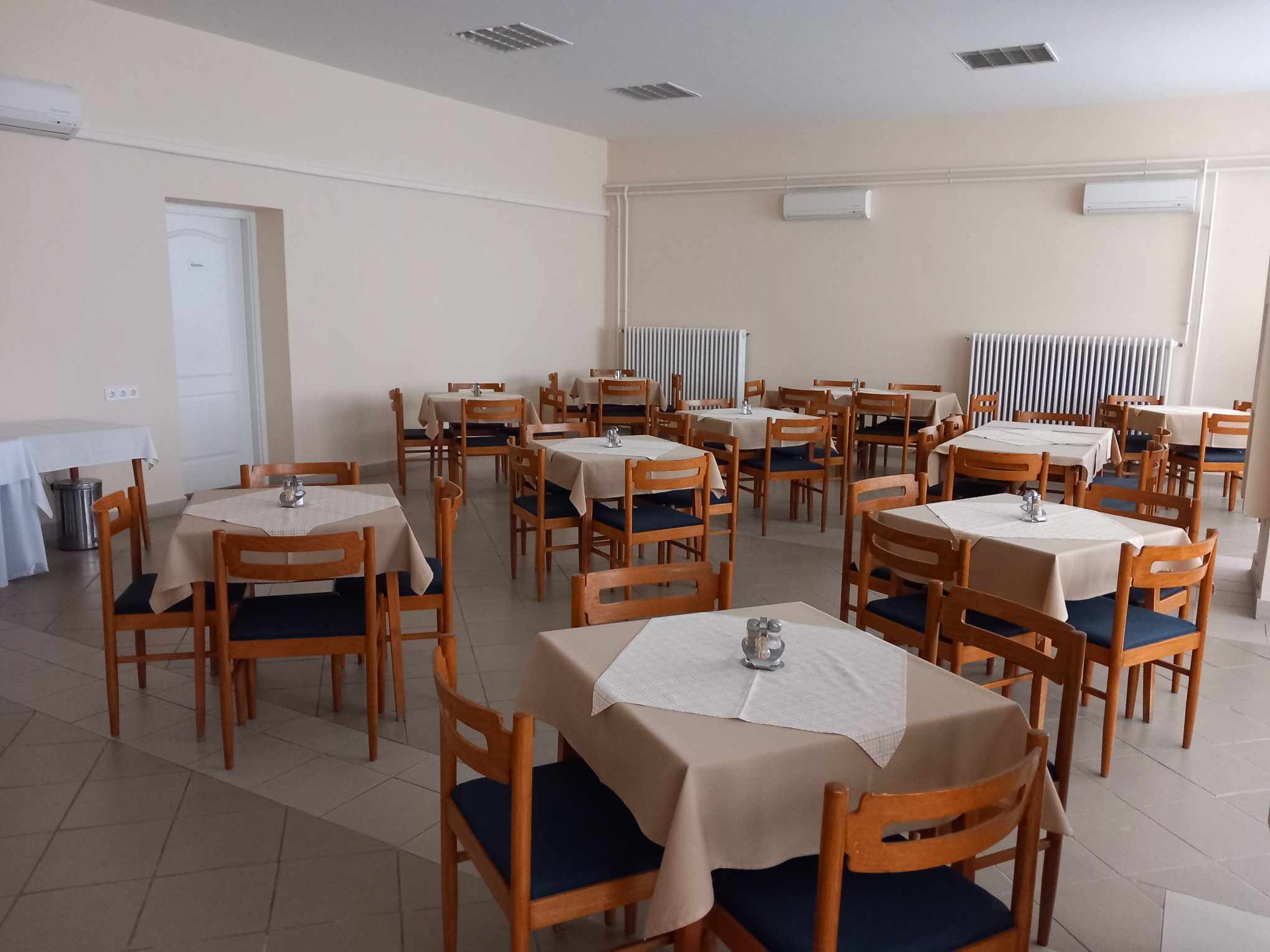 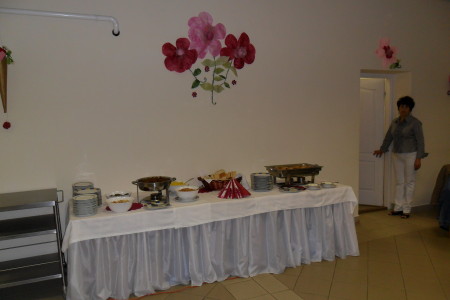 Borostyán Med Wellness Hotel „4 Star”Standard double bed 88 Euro / person / nightSuperior double bed 92 Euro / person / nighttotal 240 persons1 Euro Tourist tax, over 18 years / person / night  Breakfast and buffet dinner are included in the price.Web.: www.borostyanmedhotel.hu  Address : 4252. Nyíradony-Tamásipuszta, Akácos street 21.23 km. from the Sports Hall24-hour use of the hotel's spa poolFree WiFi, Free parking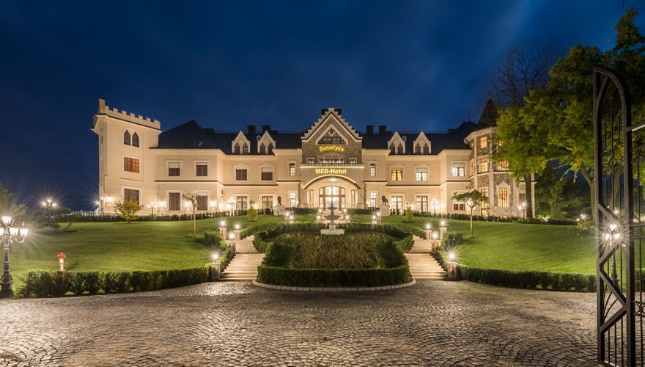 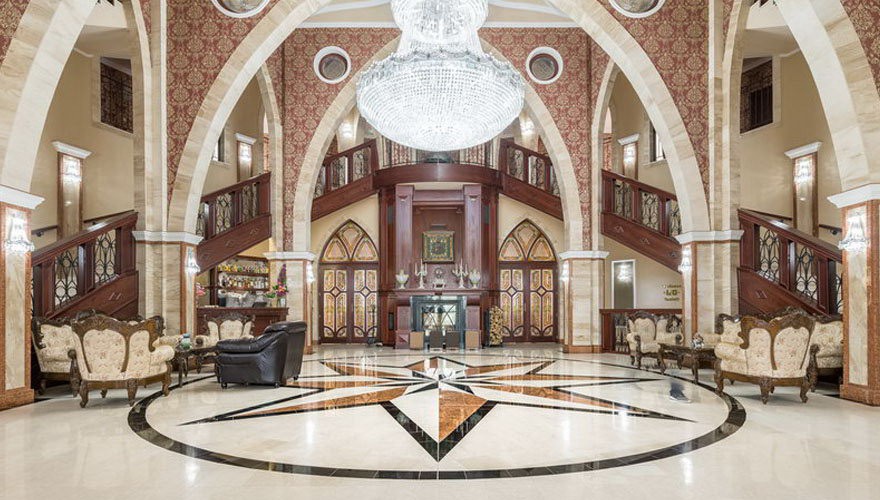 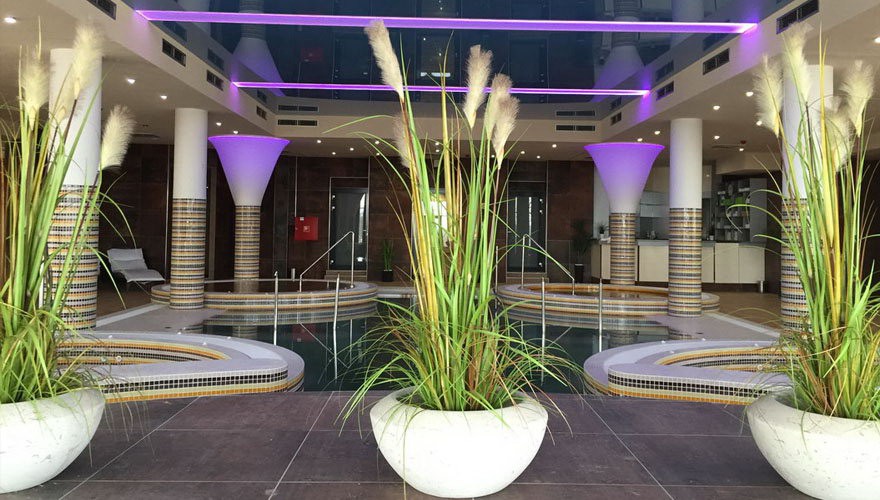 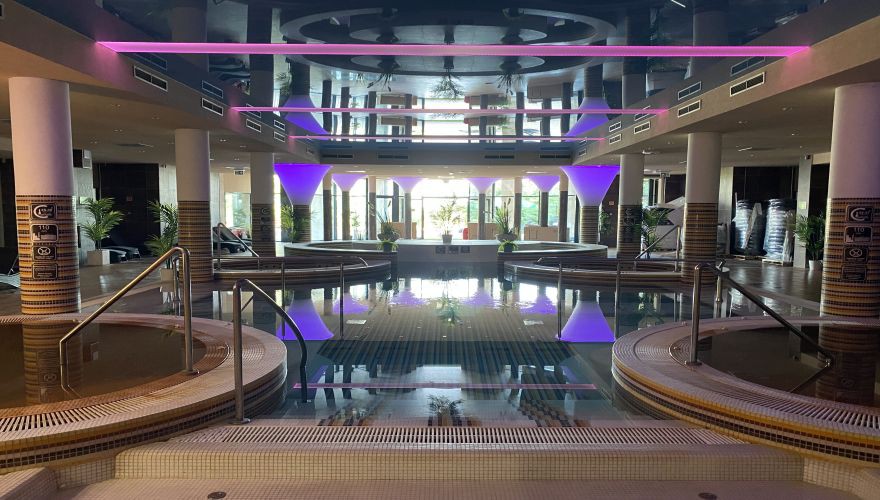 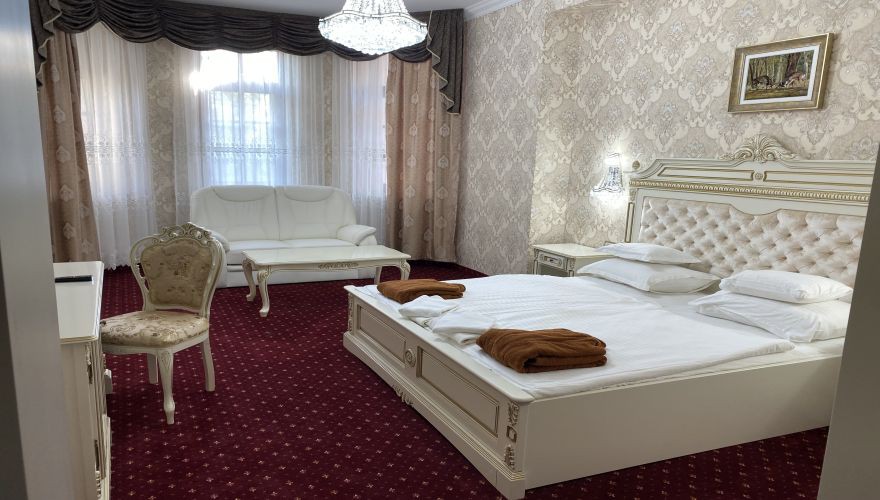 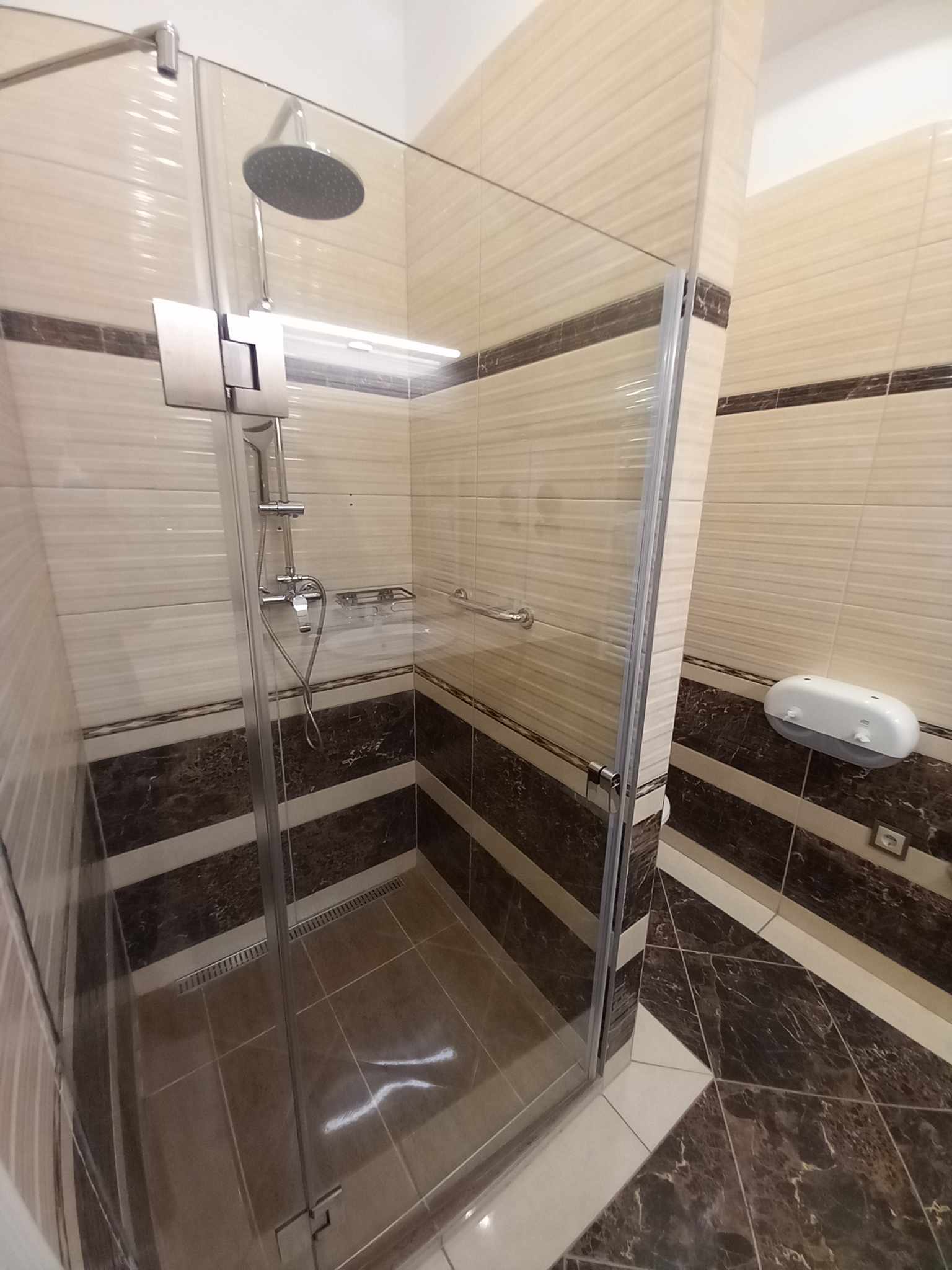 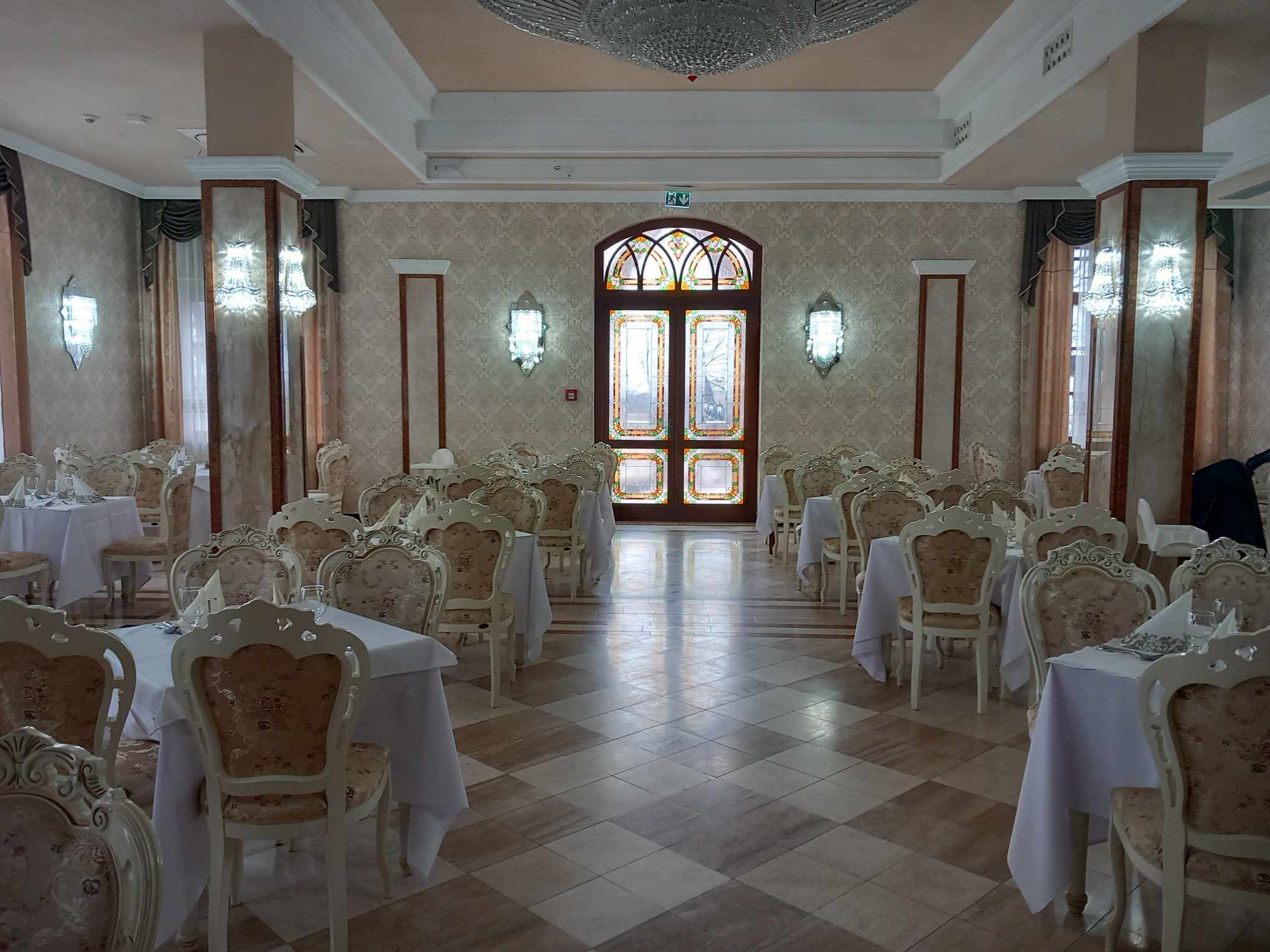 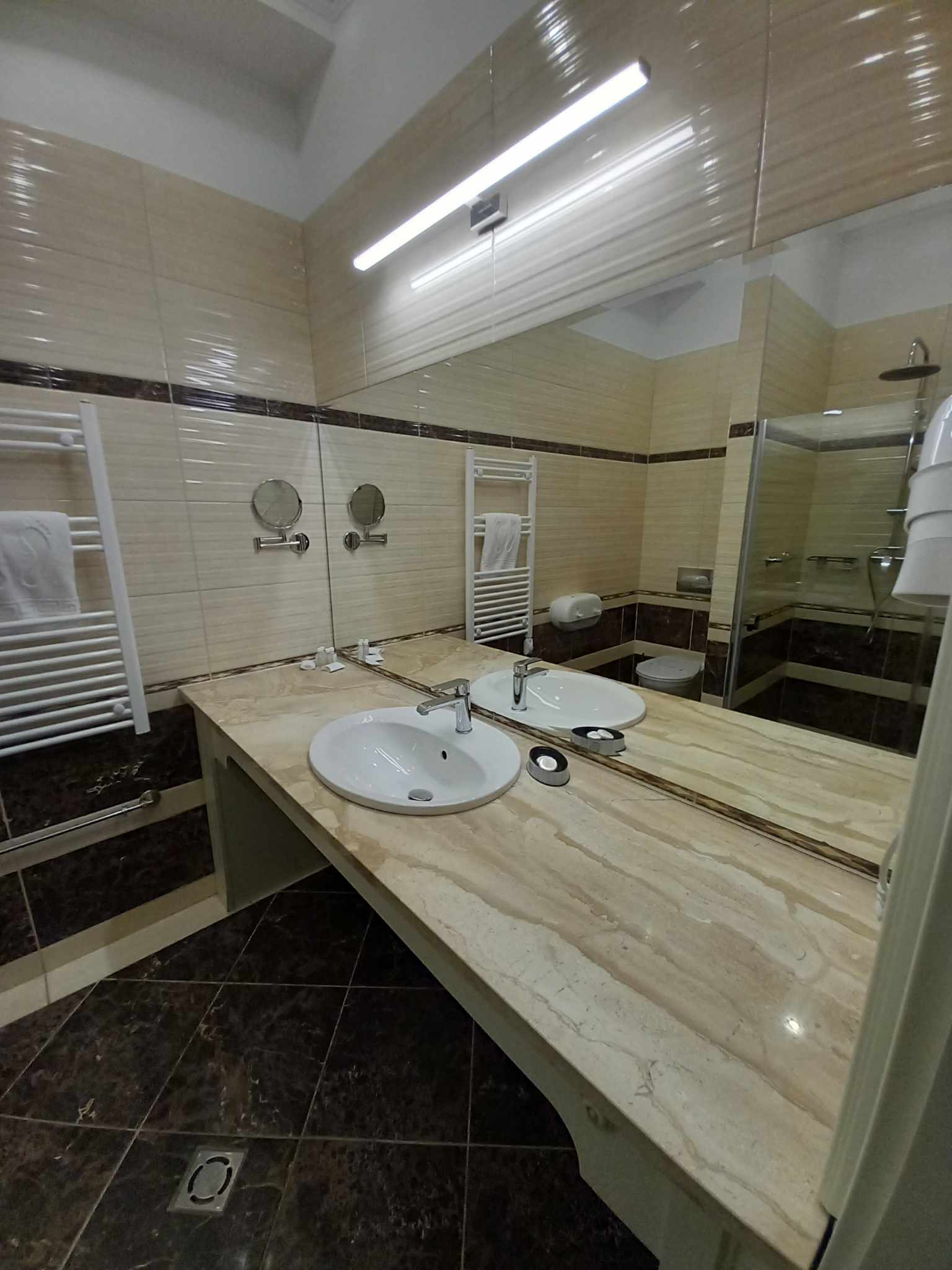 Hotel Délibáb „4 Star”33 classic double bed room34 classic balcony double bed room134 persons68 Euro / person / night1 Euro Tourist tax, over 18 years / person / night  Buffet breakfast and buffet dinner.Web.:  www.hoteldelibab.huAddress : 4200. Hajdúszoboszló, József Attila street 5-7.25 km. from the Sports Hallunlimited wellness service during opening hoursFree WiFi, Parking 4 euro /day 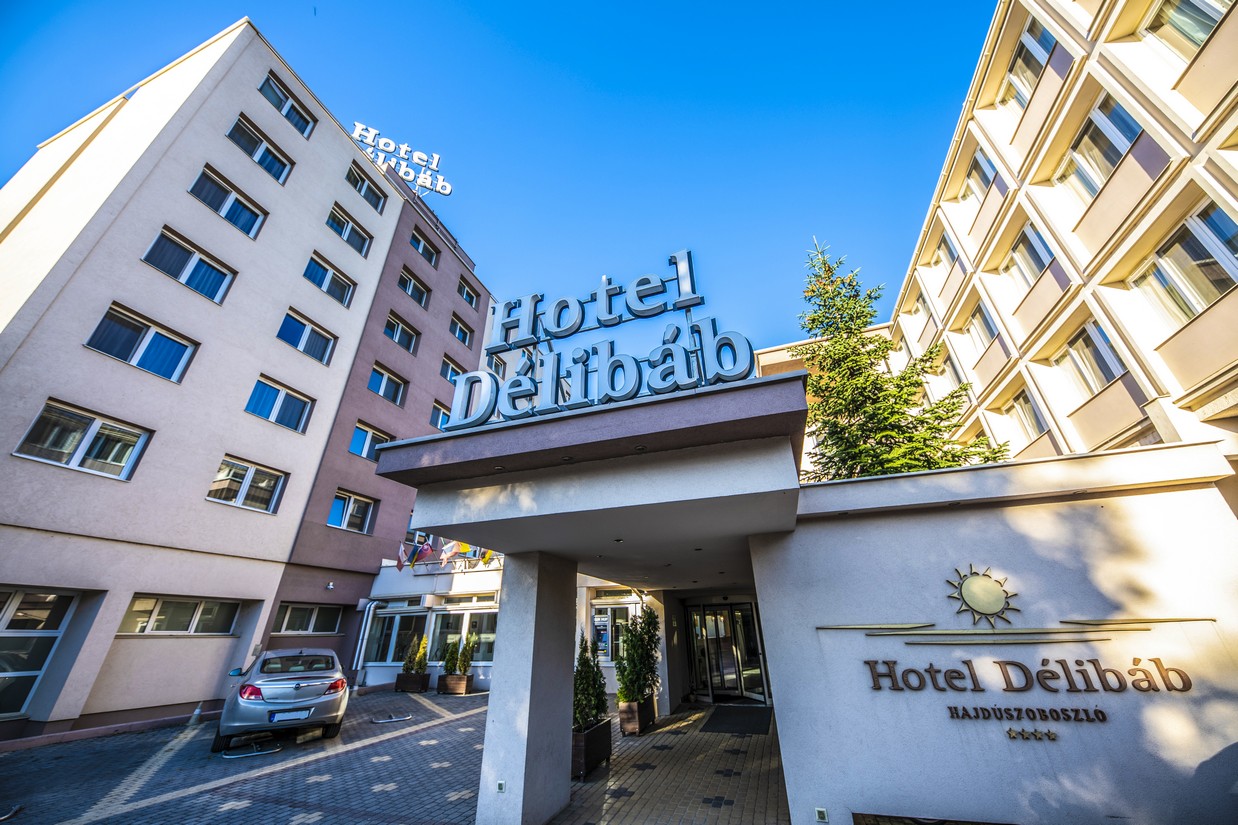 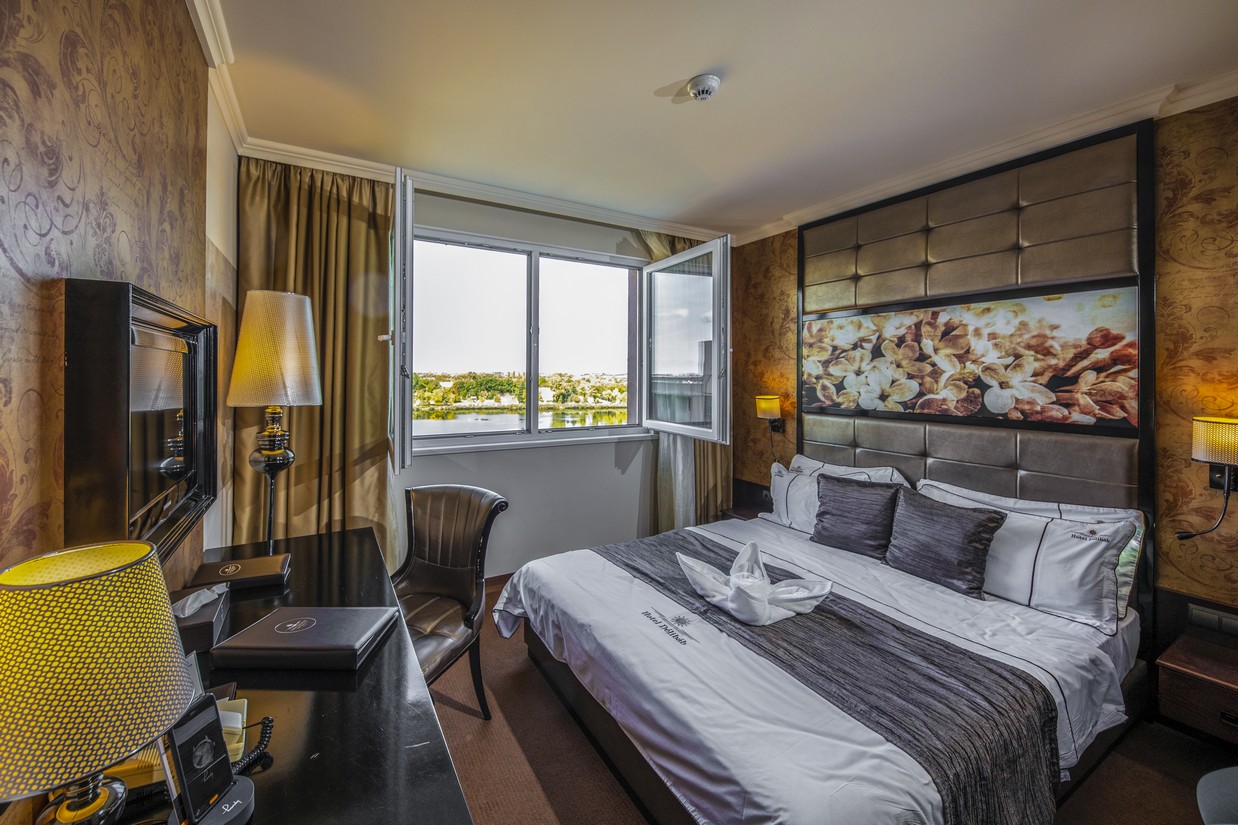 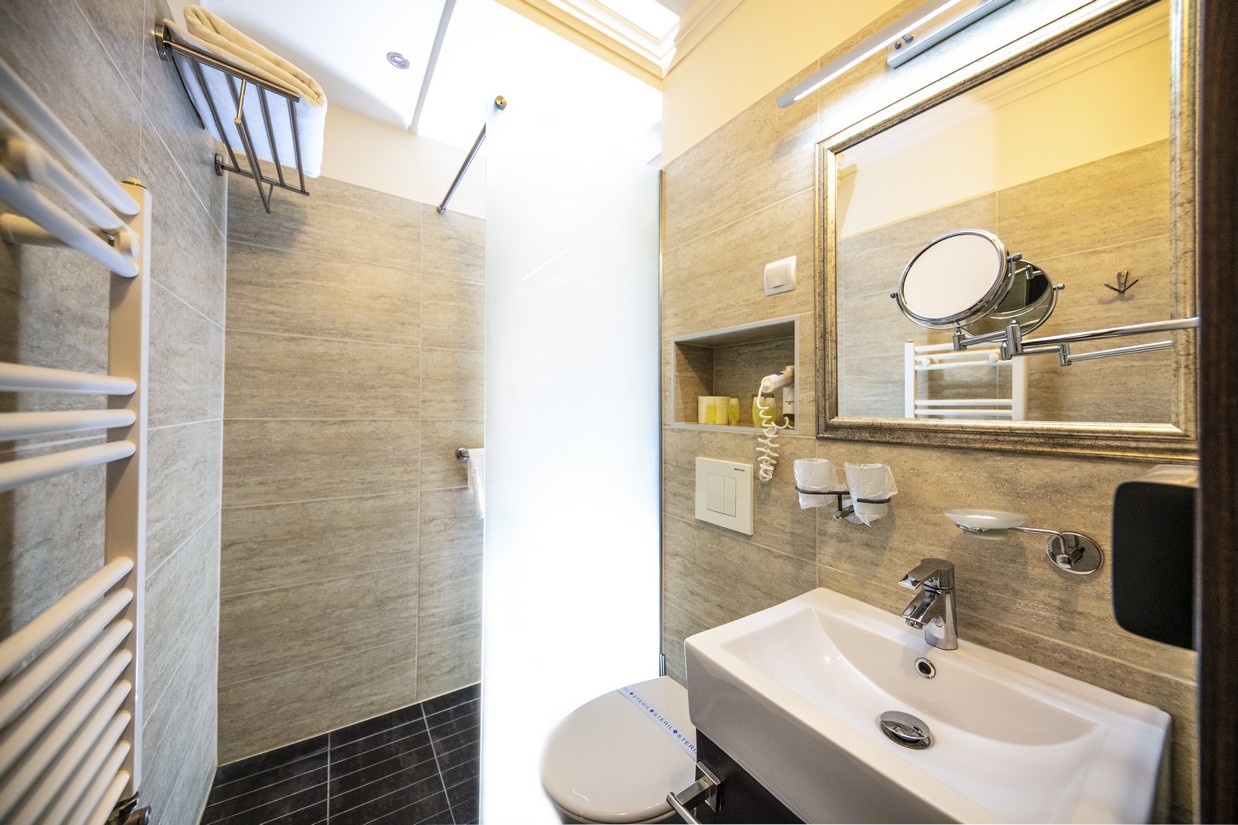 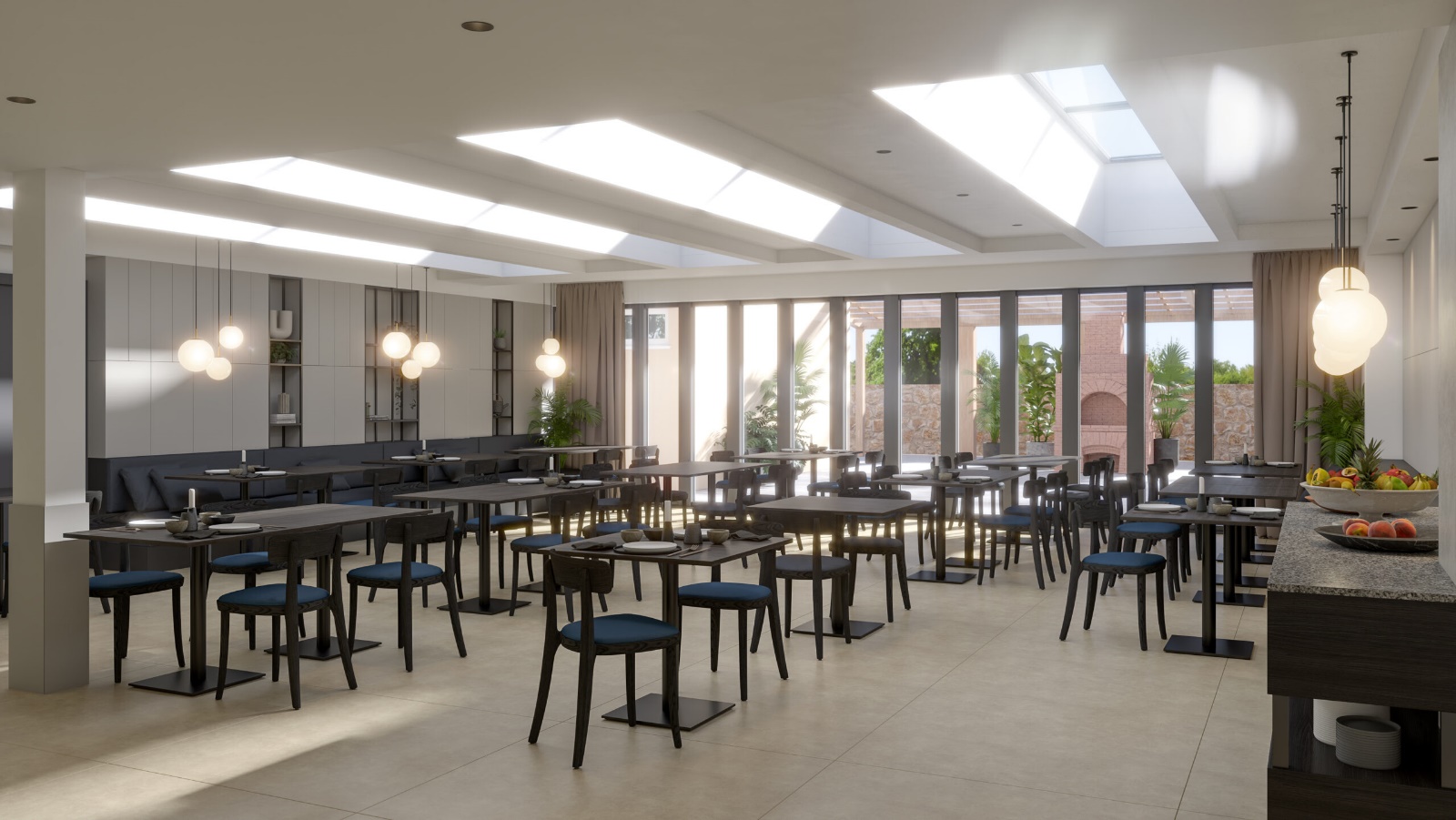 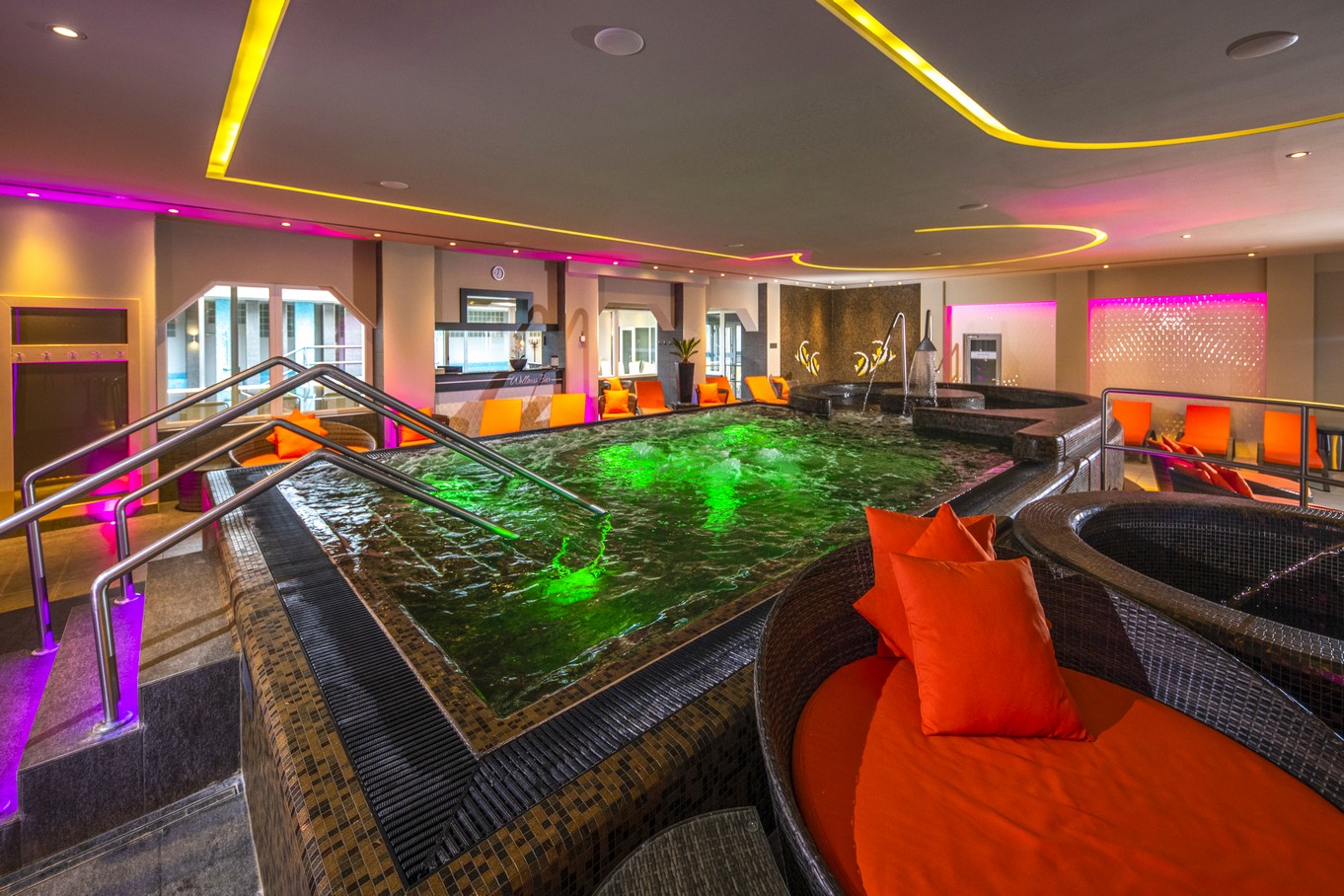 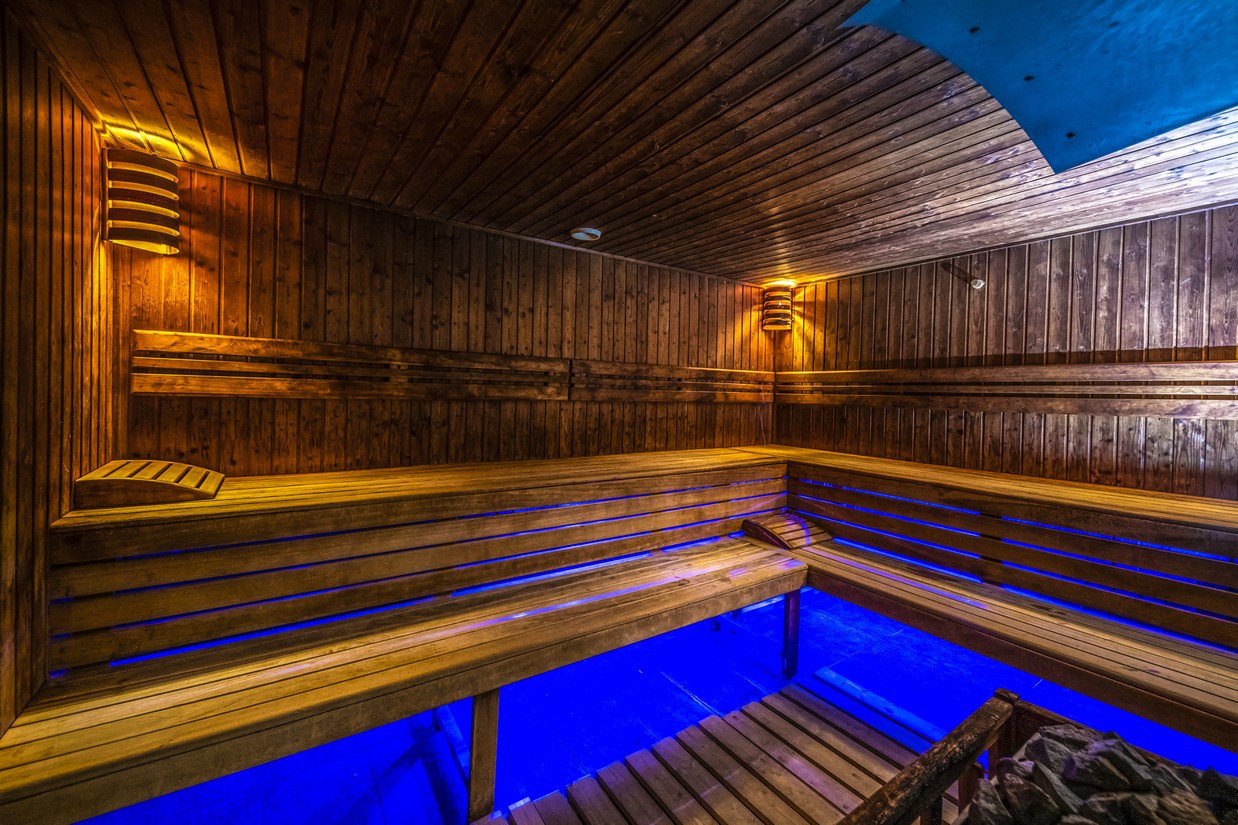 